Witajcie dzieci kolejne zadania przed Wami. Na pewno jak zawsze poradzicie sobie znakomicie… Dziś zajmiemy się powietrzem. Spróbujcie odpowiedzieć na pytania, które znajdują się poniżej:1. co to jest powietrze?
2.  czy widzimy powietrze?
3.  do czego jest potrzebne powietrze?Podpowiem Wam troszkęLink do wiersz pt: „Piotruś i powietrze”https://www.youtube.com/watch?v=28eYJjv_KW0    Powietrze jest wszędzie, wypełnia całą przestrzeń wokół nas. Znajduje się w roślinach i zwierzętach, w kubkach i spodeczkach, w oponach rowerowych i w balonach. Ziemia i woda również zawierają powietrze. Ponieważ nie możemy widzieć, czuć i posmakować powietrza, często zapominamy, że ono istnieje. Najlepszym sposobem na zbadanie powietrza jest obserwacja jego działania na rzeczy wokół ciebie. 
  TERAZ SPRÓBÓJCIE  Z POMOCĄ RODZICÓW LUB STARSZEGO RODZEŃSTWA  ZROBIĆ PARĘ DOŚWIADCZEŃ1. nadmuchaj balon- wdmuchiwane do środka powietrze powoduje powiększanie się balonu.2. trzymaj dłonie przy ustach staraj się wyczuć powietrze, które wypuszczasz.3. nadmuchaj balon przywiąż do niego sznurek i obserwuj jego ruchy na wietrze.4. Teraz nabierz  powietrza. A rodzic wypowie  zdanie "Oddychanie, oddychanie, bardzo ważne to zadanie". Kiedy skończy, wypuszczamy powietrze.Myślę, że po tych doświadczeniach każdy starszak wie co to jest POWIETRZE i potrafi odpowiedzieć na pytanie:Czy długo można wytrzymać bez powietrza?Popatrz na obrazki i powiedz co robi chłopiec…?Czego potrzebuje, aby wykonać te czynności…?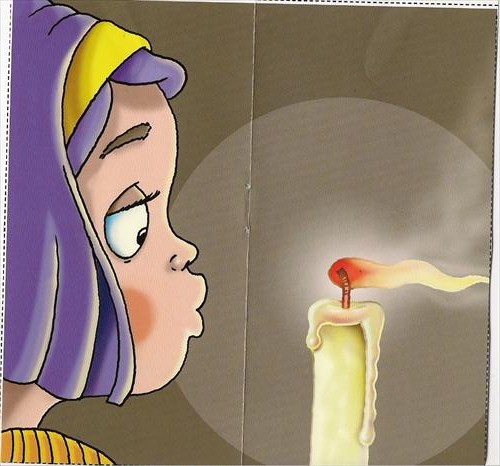 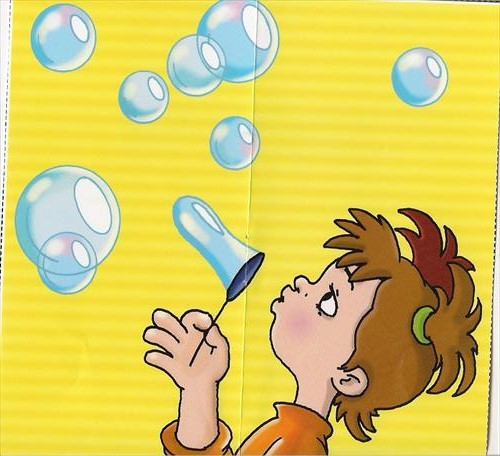 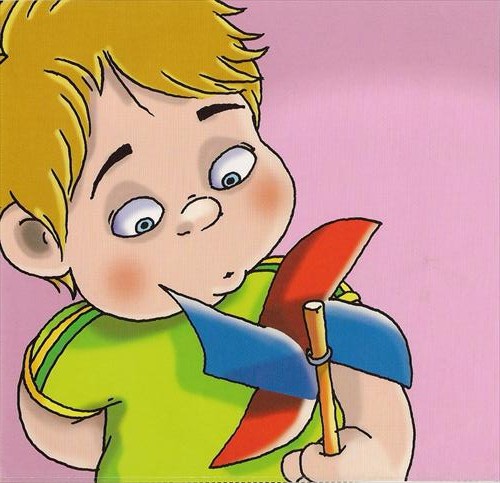 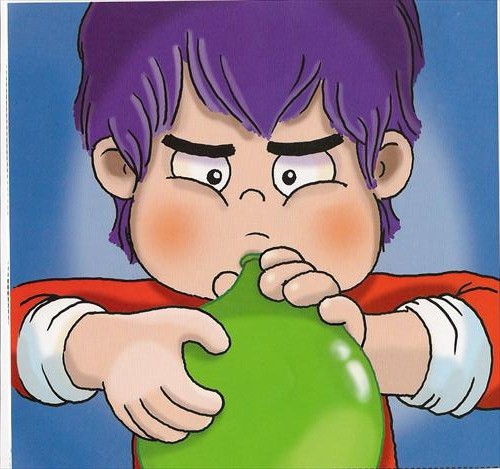 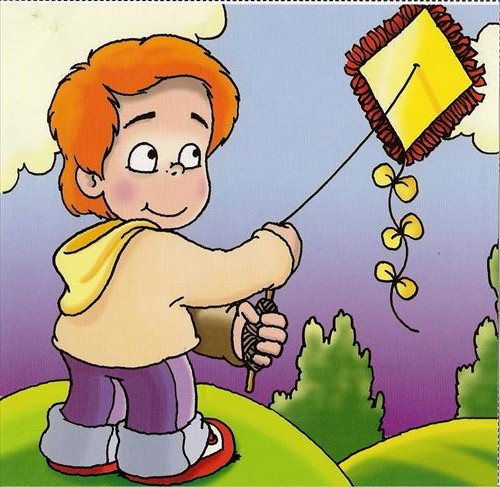 Pokoloruj elementy latawca, następnie wytnij elementy i przyklej odpowiednio na niebieską kartkę papieru. Może musisz jeszcze jakiś element dorysować…? Zastanów się i do dzieła… Pochwal się swoją pracą…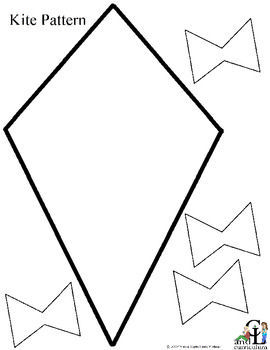 




ZADANIA NA POPOŁUDNIEKARTY PRACY STR. 18, 23POWODZENIA
